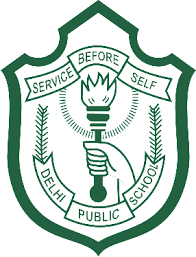 DELHI PUBLIC SCHOOL DWARKAPRE-SCHOOL ADMISSION PROCESS: 2020-2021GENERAL CATEGORYNOTIFICATION FOR VERIFICATION OF DOCUMENTS OF SHORTLISTED APPLICANTS UNDER GENERAL CATEGORY AND INTIMATION OF 
‘DRAW OF LOTS’PRE-SCHOOL 2020-2021Further to the Registration process for Pre-School admission held from 29 Nov 2019 to 27 Dec 2019, a total of 2875 applicants have registered for admission under general category. List of all registered applicants with their scores in descending order is attached as a separate document. 77 applicants scoring 50 points and above in aggregate as per the list attached have been shortlisted for verification of documents for admission to Pre-School under General Category. The schedule of verification is appended below:-Note: Not reporting for verification process on mentioned date by the eligible applicants will be treated as their unwillingness and forfeit their claim for admission.  It’s a time bound process and no request for change/extension of date will be considered under any condition.The following documents in original are required to be presented for verification along with a set of self attested photocopies. Original Birth Certificate of the child issued by Municipal Corporation or equivalent authority.Some indicative documents which can be submitted as proof of residence (any two proofs of the following)i) Ration card issued in the name of Parents (Mother/Father having name of child)ii) Domicile certificate of child or of his/her parents iii) Voter-I Card (EPIC) of any of the parentiv) Latest Electricity bill/MTNL bill/Water bill/passport in the name of any of the parent or child.v) Aadhaar card/UID card issued in the name of any of the parent.Medical fitness certificate of the child issued by a Medical Officer. In case of sibling applicants, the school Identity/RFID Card /Fee Bill of the sibling studying in DPS Dwarka.Copy of AISSCE (Class XII) Board Pass certificate/ Marks Statement of the parent(s) for claim under Alumni Category.Please Note that Original documents are to be produced for verification and a set of  Self Attested photocopies of the above documents are to be submitted. No undertaking regarding the documents mentioned above and/or additional time for submission of documents will be accepted at the time of verification of documents. Parents are requested to adhere to the allotted time to avoid inconvenience to other parents. Draw of lots for the remaining seats for all applicants at 45 points will be held on Tuesday, 21 January 2020.  Detailed notification will be issued on Monday, 20 Jan 2020 by 06.00 p.m.Date: 	17 January 2020                                     	                                                 Principal   Serial No  From-to           Day/DateTime01-4041-77    Monday, 20 January 2020       08.30 a.m. – 10.00 a.m.       10.30 a.m. – 12.00 noon